Необособленное структурное подразделение «Мозаика»Муниципального бюджетного дошкольного образовательного учреждения«Детство» «Центр развития ребенка» города Калуги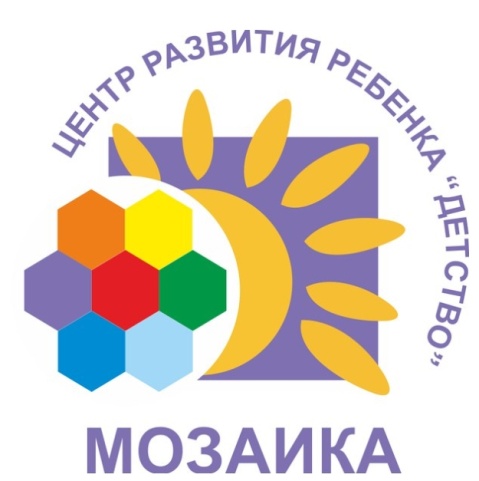 Конспект НОД(подготовительная группа)по Юному АрхимедуНа тему: «Устройство, усиливающее звук»ОО Познавательное развитиеПодготовила: воспитатель                                                                            Чичерина Людмила Ивановнаг. Калуга, 2020г.Дидактическое обоснование образовательной деятельностиПримерный ход мероприятияСписок литературы1) Бабаева Т.И., Михайлова З.А., Гурович Л.И. детство. Примерная программа дошкольного образования. Спб.: «Детство-Пресс», 2014;2) Парциальная программа дошкольного образования «Юный Архимед» г. Калуга, 2017г.;3) Ресурсы интернета.ТемаСодержание образовательной деятельности определено в соответствии с парциальной программой дошкольного образования "Юный Архимед".Тип занятия в ДОУНепрерывная образовательная деятельность.ЦельСоздание условий для развития интересов детей, любознательности и познавательной мотивации; формирование первичных представлений о звуке, о способах его усиления, об использовании звука в жизни людей.Задачи1. Развивать желание больше узнать о возможностях набора "Эврики". 2. Развивать мышление, внимание, память, мелкую моторику; закреплять умения при работе с ножницами и скотчем. 3. Упражнять детей в сборке устройства для усиления звука. 4. Воспитывать чувство товарищества, желание прийти на помощь.Средства обученияДемонстрационный материал: серия картинок с изображением звуковых динамиков, микрофонов, наушников, антенн, музыкальных инструментов, различных видов транспорта. ИКТ: телевизор, сотовый телефон, ноутбук, интерактивная доска, видеозапись из м/ф "Фиксики" про наушники и динамик. Раздаточный материал: набор "Эврики" на группу из 6-8 детей.Планируемый результатПодслушивающее устройство в сборе.Структурная частьСодержание знанийДеятельностьДеятельностьФорма организацииРезультатпедагогадетей1.Вводная часть. (3-5 мин.)Сюрпризный момент.Звучит тихая мелодия знакомой детям песни; постепенно воспитатель усиливает звук.Задаёт вопросы о звуке:-Дети, что сейчас происходило с мелодией?-Как вы думаете, почему это происходило?-Может быть кто-то знает, как это происходило?-Верно. А почему нам пришлось усилить звук?-Верно. Ребята, усиление звука нужно не только при прослушивании музыки. Оно используется и в жизни людей, и даже в некоторых профессиях. Как вы думаете в каких?-Кто знает как используется усиление звука в медицине?-Когда врач проводит осмотр больного, он слушает дыхание больного. Для этого он использует специальный медицинский прибор фонендоскоп. Он тоже усиливает звук – звук дыхания человека для определения лечения больному.Отвлекаются на звуки.Отвечают на вопросы воспитателя:-Звук усилися.-Воспитатель управлял звуком с пульта телевизора.-Сигнал с пульта передавался на телевизор и звук усиливался.-Чтобы всем хорошо была слышна песенка.-Полицейский, космонавт, летчик, танкист и др.-…Фронтальная.Создание положительного настроя, заинтересованности в происходящем.2. Основная часть. (5-7 мин.)Подготовка к сборке устройства, усиливающего звук. Сюрпризный момент, создание проблемной ситуации.На экране телевизора появляется изображение врача, слушающего дыхание ребёнка.Раздаётся звук оповещения о входящем электронном письме.- Ребята, нам пришло электронное письмо. Посмотрите на экран ноутбука.На экране открывается видеозапись из м/ф «Фиксики». Раздаётся стук в дверь. Курьер принёс с почты бандероль.- Дети, нам пришла посылка! Посмотрим что там?Открывает бандероль.-Дети, что это?-Отлично! Давайте испытаем его?Вскрывает коробку с устройством.-Дети, здесь нет устройства, только какие-то детали. А как же мы его испытаем?-Дети, соберём устройство?-Перед началом работы нам нужно изучить инструкцию.Показывает инструкцию и изучает её вместе с детьми.-Всё на месте?Смотрят на экран.Помогают воспитателю распаковать бандероль.-Это устройство, которое усиливает звук!- Да!-Из этих деталей нужно собрать устройство, потом можно будет его испытать.-Да!Изучают инструкцию, проверяют всё ли на месте.-Всё!Фронтальная.Привлечение внимания детей, создание заинтересованности, создание проблемной ситуации.2.1.Физкультминутка. (2-3 мин.)Предлагает расслабиться перед ответственным заданием.Тик-так, тик-так,В доме кто умеет так?Это маятник в часах, отбивает каждый такт(Наклоны вправо-влево)А в часах сидит кукушка,У неё своя избушка.(Глубоко приседаем)Прокукует птичка время, Снова спрячется за дверью,(Приседания)Стрелки движутся по кругу.Не касаются друг друга(Вращение туловища вправо)Повернемся мы с тобойПротив стрелки часовой(вращение туловища влево)А часы идут, идут,(ходьба на месте)Иногда вдруг отстают.(замедление темпа ходьбы)А, бывает, что спешат,Словно убежать хотят!(Бег на месте)Если их не заведут, То они  совсем встают.(Останавливаемся.)Выполняют движения по тексту.Групповая.Снятие эмоционального напряжения от полученной информации и волнения перед предстоящей работой.2.2. Практическая часть. (10-13 мин.)Практическая работа детей под присмотром воспитателя.-Приступаем к сборке?Помогает детям собрать устройство из имеющихся деталей.-Ребята, вы большие молодцы! Наше устройство готово. Пора испытать его.Для этого нам нужно соблюдать полную тишину. Сейчас каждый из вас скажет тихо-тихо какое-то слово в микрофон, а другие дети послушают, изменилась ли громкость произнесённого слова.-Да!Соединяют корпус и параболический отражатель.Испытывают прибор.Индивидуальная.Индивидуальная.Решение проблемной ситуации.
Удовлетворение от выполненной работы.3. Заключительная часть.Подведение итогов.-Дети, пришло время подвести итоги нашей работы. Что мы сегодня сделали?-Где используется устройство для усиления звука?-Устройство, усиливающее звук.-В профессиях взрослых и в жизни людей.Фронтальная.Получение продукта деятельности.